Publicado en Barcelona el 26/02/2020 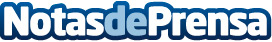 Proemio invertirá 5 millones de euros en finalizar el Parque Empresarial ArboretumLas nuevas instalaciones del Parque Empresarial Arboretum situado en Cornellà contarán con una superficie de 8.000m2 entre oficinas y locales. Actualmente el parque cuenta con una alta ocupación con clientes internacionales. Arboterum cuenta con una certificación LEED ORO que garantiza una construcción de mínimo impacto en el medio ambienteDatos de contacto:Alfonso Casado93 451 38 59Nota de prensa publicada en: https://www.notasdeprensa.es/proemio-invertira-5-millones-de-euros-en Categorias: Inmobiliaria Cataluña Oficinas Construcción y Materiales http://www.notasdeprensa.es